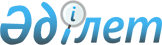 Тассуат ауылының аумағында карантинді тоқтату туралыҚарағанды облысы Нұра ауданы Тассуат ауылының әкімінің 2020 жылғы 6 қарашадағы № 6 шешімі. Қарағанды облысының Әділет департаментінде 2020 жылғы 10 қарашада № 6075 болып тіркелді
      Қазақстан Республикасының 2001 жылғы 23 қаңтардағы "Қазақстан Республикасындағы жергілікті мемлекеттік басқару және өзін-өзі басқару туралы" Заңының 35 бабына, Қазақстан Республикасының 2002 жылғы 10 шілдедегі "Ветеринария туралы" Заңының 10-1 бабының 8) тармақшасына сәйкес, Тассуат ауылының әкімі ШЕШІМ ЕТТІ:
      1. Құстар арасынан жоғары патогенді құс тұмауы ауруын жою бойынша кешенді ветеринариялық-санитарлық іс-шараларды жүргізумен байланысты, Тассуат ауылының аумағында карантин тоқтатылсын.
      2. Тассуат ауылы әкімінің 2020 жылғы 25 қыркүйектегі № 5 "Тассуат ауылының аумағында карантин белгілеу туралы" шешімінің (Нормативтік құқықтық актілерді мемлекеттік тіркеу тізілімінде № 6044 болып тіркелген, Қазақстан Республикасы нормативтік құқықтық актілерінің эталондық бақылау банкісінде 2020 жылы 28 қыркүйекте электрондық түрде жарияланған) күші жойылды деп танылсын.
      3. Осы шешімнің орындалуын бақылауды өзіме қалдырамын.
      4. Осы шешім оның алғаш ресми жарияланған күнінен бастап қолданысқа енгізіледі.
					© 2012. Қазақстан Республикасы Әділет министрлігінің «Қазақстан Республикасының Заңнама және құқықтық ақпарат институты» ШЖҚ РМК
				
      Тассуат ауылының әкімі

М. Аманжолов
